1dot Maths 14.1.21           Finding the difference between two numbers  To find the difference between two numbers, subtract the number with the smallest value from the number with the largest value. If you find it tricky to subtract in your head, use a number line (or a ruler) to help you.Video https://www.bbc.co.uk/bitesize/clips/zdjmpv4 Find the difference between the numbers the arrows are pointing to. Can you count along (jump along) the number line? How many jumps? 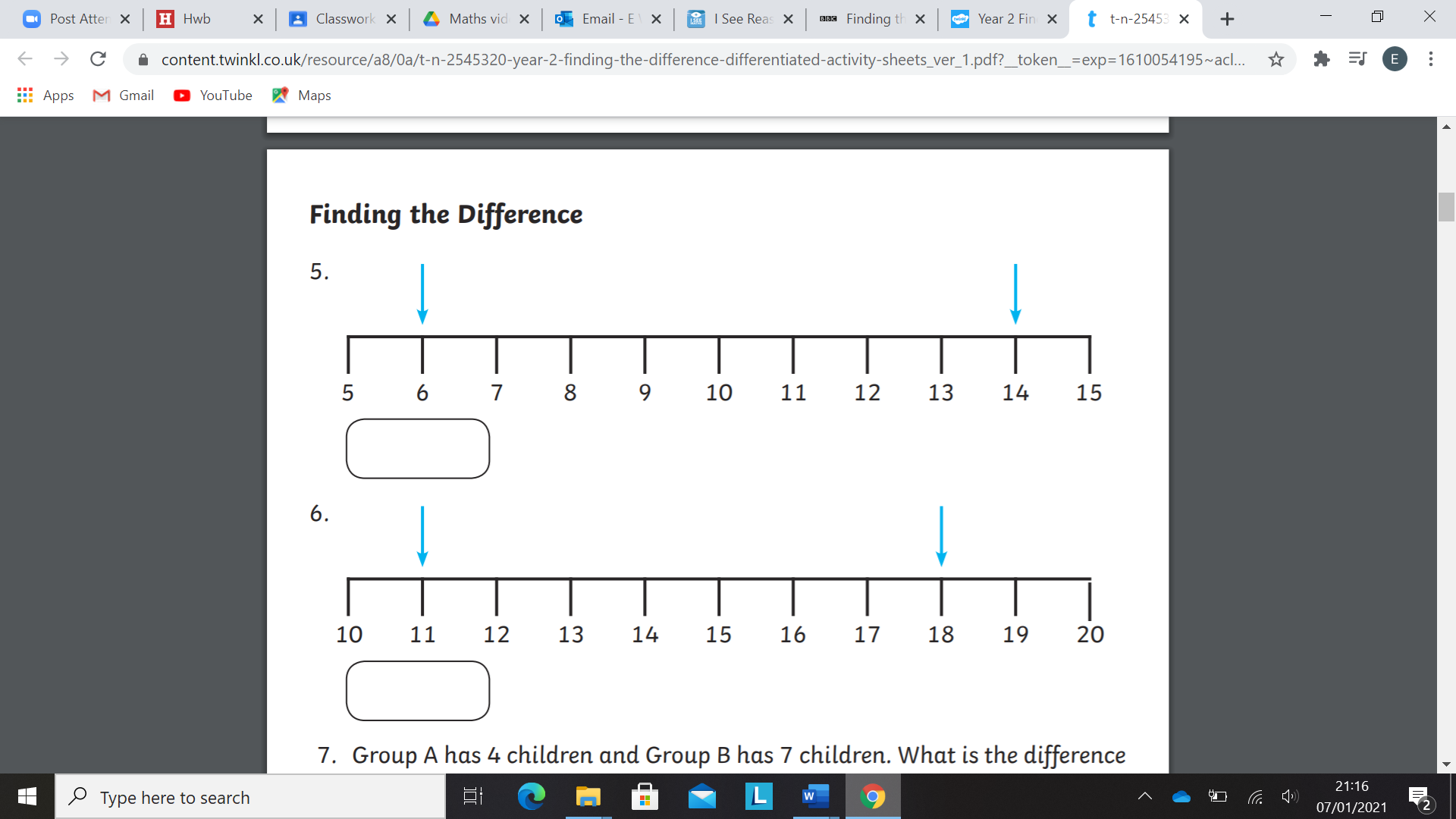 Jenny has 12p and Tom has 5p. What is the difference between the amount of money Jenny and Tom have?Rob has 19 chocolate buttons and Sam has 10. What is the difference between the amount of chocolate buttons Rob and Sam have?